報道各位南信州広域連合　飯田環境センター　　　　　　　　　　　　桐林リサイクルセンター環境手芸講座開催のご案内環境に配慮したリメイクの手芸講座を行います。是非ご参加いただけますようご案内いたします。記・講座名：「おちゃめ猫」・日 時：令和５年 ６月４日（日）１０：００ ～ １２：００・講  師：手芸愛好家　　久保田あつ子　さん・会  場：桐林リサイクルセンター・対  象：大人・一般（先着14名まで）・持ち物：裁縫セット（縫い針・糸・ハサミ・ピンセット等）・材料費：６００円＜申込み方法＞　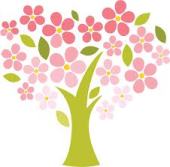 TEL：0265-26-1050に電話でお申込みください。受付日時：火曜日～日曜日　8:30～17:15（休日：月曜日・祝日）　　　　　　　　　＜主催＞　南信州広域連合　飯田環境センター　　　　　　　　　　　　　　　　桐林リサイクルセンター